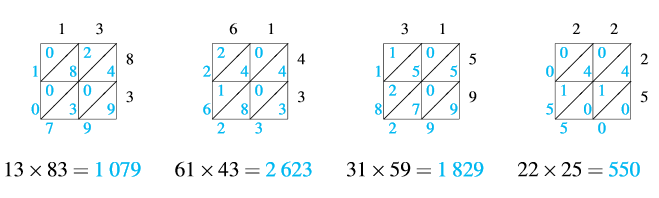 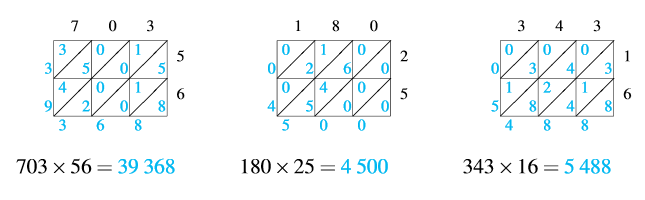 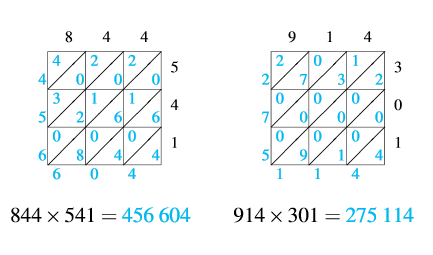       Semaine des mathématiques                                                             Académie de Créteil                              17 au 22 mars 2014Les mathématiques au carrefour des cultures                                                                      Multiplication par jalousie 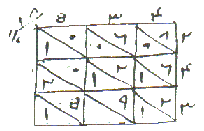 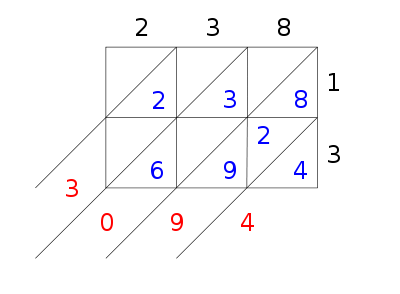 La multiplication par jalousies est une technique de multiplication qui se pratiquait au Moyen Âge en Chine, en Inde, dans les pays Arabes aussi bien qu'en Occident.Le nom de « multiplication par jalousies » provient du fait que la structure des diagonales évoque le dispositif de lamelles équipant certaines fenêtres appelées « jalousies ».Essaie de comprendre comment cette technique fonctionne à l’aide de l’exemple ci-dessus (238 X 13 = 3094), puis à ton tour utilise cette façon de faire pour les opérations suivantes :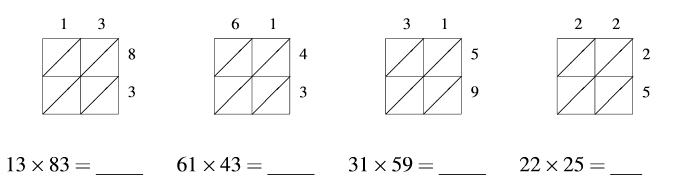 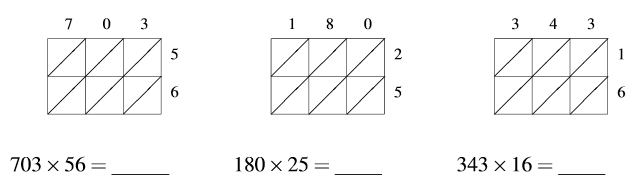 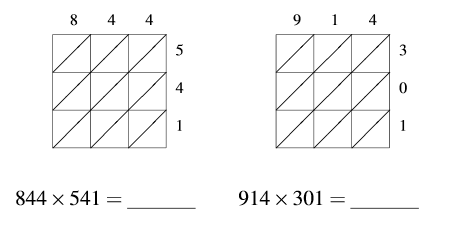 